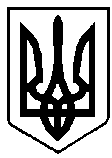 УКРАЇНАРІВНЕНСЬКА ОБЛАСТЬм. ВАРАШР О З П О Р Я Д Ж Е Н Н Яміського голови23 жовтня 2021 року		  		       			    	 № 267-р                                                                                                                                                                                                                                                                                                                                                                                                  Про засідання виконавчогокомітету Вараської міської радиВідповідно до Регламенту виконавчого комітету міської ради, затвердженого рішенням міської ради від 29.03.2013 №781 (зі змінами), врахувавши пропозиції відділів, управлінь, служб виконавчого комітету міської ради, керуючись статтею 53 Закону України «Про місцеве самоврядування в Україні»:1. Провести засідання виконавчого комітету Вараської міської ради        26 жовтня  2021 року о 11.00  год. у великій залі засідань виконавчого комітету  (1 поверх) з порядком денним:	1.1. Про затвердження фінансового плану комунального підприємства «Благоустрій» Вараської міської ради на 2022 рік (№329  від  23.09.2021).	1.2. Про затвердження фінансового плану комунального некомерційного підприємства Вараської міської ради «Вараська багатопрофільна лікарня» на 2022 рік (№330  від  23.09.2021).	1.3. Про затвердження фінансового плану комунального підприємства «Бюро технічної інвентаризації» міста Вараш на 2022 рік (№331  від  23.09.2021).	1.4. Про затвердження фінансового плану комунального некомерційного підприємства Вараської міської ради «Вараський центр первинної медичної допомоги» на 2022 рік (№332  від  23.09.2021). 	1.5. Про затвердження фінансового плану комунального підприємства «Агентство нерухомості «Перспектива» на 2022 рік (№333  від  23.09.2021).	1.6. Про затвердження фінансового плану комунального підприємства «Управляюча компанія «Житлокомунсервіс» Вараської міської ради на 2022 рік (№334  від  23.09.2021).	1.7. Про затвердження фінансового плану комунального підприємства «Вараштепловодоканал» Вараської міської ради на 2022 рік (№335  від  23.09.2021).	1.8. Про затвердження фінансового плану комунального підприємства Вараської міської ради «Міські електричні мережі» на 2022 рік (№336  від  23.09.2021).	1.9. Про затвердження плану діяльності виконавчого комітету Вараської міської ради з підготовки проєктів регуляторних актів на 2022 рік  (№354  від  07.10.2021).	1.10. Про встановлення тарифів для ВП «Рівненська АЕС» ДП «НАЕК «Енергоатом» на послуги з централізованого водопостачання, централізованого водовідведення з 01.01.2022 року (№308  від  07.09.2021).	1.11. Про встановлення тарифів для КП «ВТВК» ВМР на послуги з централізованого водопостачання та централізованого водовідведення з 01.01.2022 року (№342  від  29.09.2021). 	1.12. Про погодження інвестиційної програми у сфері централізованого водопостачання та водовідведення для ВП «Рівненська АЕС» ДП «НАЕК «Енергоатом» на 2022 рік (№358  від  08.10.2021).	1.13. Про погодження інвестиційної програми у сфері теплопостачання (крім діяльності з виробництва теплової енергії) для ВП «Рівненська АЕС» ДП «НАЕК «Енергоатом» на 2022 рік (№359  від  08.10.2021).	1.14. Про погодження продовження договору оренди комунального майна за результатами проведення аукціону (№355  від  08.10.2021).	1.15. Про внесення змін до рішення Виконавчого комітету від 20.09.2021 №290 «Про погодження продовження договору оренди комунального майна без проведення аукціону» (№356  від  08.10.2021). 	1.16. Про надання дозволу комунальному підприємству «Агентство нерухомості «Перспектива» на розміщення об’єкта зовнішньої реклами в м.Вараш   (№365  від  12.10.2021).	1.17. Про зміну статусу квартири (№360  від  11.10.2021).	1.18. Про висунення кандидатур на присвоєння почесного звання України «Мати-героїня» (№353  від  07.10.2021).	1.19. Про утворення комісії щодо розгляду заяв внутрішньо переміщених осіб про призначення грошової компенсації (№362  від  12.10.2021).	1.20. Про утворення комісії щодо розгляду заяв членів сімей осіб, які загинули (пропали безвісти), померли, та осіб з інвалідністю про призначення грошової компенсації (№363  від  12.10.2021).  	1.21. Про внесення змін до рішення виконавчого комітету від 03.03.2016 №52 «Про створення спеціальної комісії для вжиття заходів щодо запобігання різкому зростанню безробіття під час масового вивільнення працівників» (№364  від  12.10.2021 ).	1.22. Про затвердження протоколу від 29.09.2021 №2 комісії щодо розгляду заяв про виплату адресної допомоги на придбання житла для учасників АТО/ООС, членів сім’ї загиблого (померлого) учасника АТО/ООС на умовах співфінансування (№343  від  29.09.2021).	1.23. Про надання жилого приміщення Жарову А.С. (№344  від  29.09.2021).	1.24.  Про зняття з квартирного обліку громадянки Дацюк О.С. (№345  від  29.09.2021). 	1.25. Про зняття з квартирного обліку громадянина Кушнарьова П.В. (№346  від  29.09.2021).	1.26. Про надання жилого приміщення Хирлюку В.В. (№347  від  29.09.2021).	1.27. Про затвердження рішень ЖПК військової частини 3045 НГУ (№348  від  29.09.2021).	1.28. Про прийняття на квартирний облік громадянина Кузьмінського Ю.А. (№349  від  29.09.2021).	1.29. Про надання кімнати для проживання сім’ї (№350  від  29.09.2021). 	1.30. Про надання дозволу громадянам ------ вчинення правочину (№357  від  08.10.2021). 	1.31. Про надання дозволу громадянам ------- на вчинення правочину (№367  від  20.10.2021).	1.32. Про затвердження висновку щодо доцільності усиновлення та відповідність його інтересам дитини----, дитини другого з подружжя------  (№368  від  21.10.2021). 	2. Організаційному відділу управління документообігу та організаційної роботи (У.Остапович) запросити на засідання членів виконавчого комітету Вараської міської ради та інших учасників, забезпечити членів виконавчого комітету матеріалами, в електронній формі, до засідання виконавчого комітету.	3. Відповідно до постанови Кабінету Міністрів України від 09 грудня 2020 р. №1236 «Про встановлення карантину та запровадження обмежувальних протиепідемічних заходів з метою запобігання поширенню на території України гострої респіраторної хвороби COVID-19, спричиненої коронавірусом SARS-CoV-2» (зі змінами) провести засідання виконавчого комітету тільки за участю членів виконавчого комітету та доповідачів, з паралельною онлайн трансляцією засідання на офіційному вебсайті Вараської міської ради. Учасникам засідання дотримуватись маскового режиму.Міський голова								Олександр МЕНЗУЛ